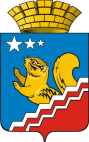 СВЕРДЛОВСКАЯ ОБЛАСТЬВОЛЧАНСКАЯ ГОРОДСКАЯ ДУМАШЕСТОЙ СОЗЫВТретье заседание   РЕШЕНИЕ № 18г. Волчанск										         29.03.2018 г.Об утверждении порядка размещения в информационно-телекоммуникационной сети «Интернет» на официальных сайтах органов местного самоуправления Волчанского городского округа и (или) предоставления для опубликования средствам массовой информации сведений о доходах, расходах, об имуществе и обязательствах имущественного характера, предоставленных лицами, замещающими муниципальные должности в Волчанском городском округе В целях реализации требований пункта 4.3 статьи 12.1 Федерального закона «О противодействии коррупции» от 25.12.2008 года № 273-ФЗ и пункта 7.4 статьи 40 Федерального закона от 06.10.2003 года № 131-ФЗ «Об общих принципах организации местного самоуправления в РФ», на основании Закона Свердловской области от 20.02.2009 года № 2-ОЗ «О противодействии коррупции в Свердловской области», Устава Волчанского городского округа,ВОЛЧАНСКАЯ ГОРОДСКАЯ ДУМА РЕШИЛА:1. Утвердить Порядок размещения в информационно-телекоммуникационной сети «Интернет» на официальных сайтах органов местного самоуправления Волчанского городского округа и (или) предоставления для опубликования средствам массовой информации сведений о доходах, расходах, об имуществе и обязательствах имущественного характера, представленных лицами, замещающими муниципальные должности в Волчанском городском округе (прилагается).2. Настоящее Решение вступает в силу после официального опубликования (обнародования) в информационном бюллетене «Муниципальный Вестник».3. Контроль исполнения настоящего Решения возложить на комиссию по социальной политике и вопросам местного самоуправления (Гетте И.Н.)Глава Волчанского 							         Председатель Волчанскойгородского округа							         городской Думы              А.В. Вервейн 							               А.Ю. ПермяковУтвержденРешением ДумыВолчанского городского округа от 29.03.2018 г. № 18ПОРЯДОКРАЗМЕЩЕНИЯ В ИНФОРМАЦИОННО-ТЕЛЕКОММУНИКАЦИОННОЙ СЕТИ«ИНТЕРНЕТ» НА ОФИЦИАЛЬНЫХ САЙТАХ ОРГАНОВМЕСТНОГО САМОУПРАВЛЕНИЯ ВОЛЧАНСКОГО ГОРОДСКОГО ОКРУГА И (ИЛИ) ПРЕДОСТАВЛЕНИЯ ДЛЯ ОПУБЛИКОВАНИЯ СРЕДСТВАММАССОВОЙ ИНФОРМАЦИИ СВЕДЕНИЙ О ДОХОДАХ, РАСХОДАХ,ОБ ИМУЩЕСТВЕ И ОБЯЗАТЕЛЬСТВАХ ИМУЩЕСТВЕННОГО ХАРАКТЕРА,ПРЕДСТАВЛЕННЫХ ЛИЦАМИ, ЗАМЕЩАЮЩИМИ МУНИЦИПАЛЬНЫЕ ДОЛЖНОСТИ В ВОЛЧАНСКОМ ГОРОДСКОМ ОКРУГЕ 1. Настоящий Порядок определяет процедуру размещения органами местного самоуправления Волчанского городского округа сведений о доходах, расходах, об имуществе и обязательствах имущественного характера, представленных лицами, замещающими муниципальные должности в Волчанском городском округе, их супругов и несовершеннолетних детей в информационно-телекоммуникационной сети «Интернет» на официальных сайтах (далее - официальные сайты) органов местного самоуправления Волчанского городского округа и (или) предоставления для опубликования средствам массовой информации.2. На официальных сайтах органов местного самоуправления размещаются и предоставляются средствам массовой информации для опубликования следующие сведения о доходах, расходах, об имуществе и обязательствах имущественного характера лиц, замещающих муниципальные должности в Волчанском городском округе:1) перечень объектов недвижимого имущества, принадлежащих лицу, замещающему муниципальную должность в Волчанском городском округе, его супруге (супругу) и несовершеннолетним детям на праве собственности или находящихся в их пользовании, с указанием вида, площади и страны расположения каждого из таких объектов;2) перечень транспортных средств с указанием вида и марки, принадлежащих на праве собственности лицу, замещающему муниципальную должность в Волчанском городском округе, его супруге (супругу) и несовершеннолетним детям;3) декларированный годовой доход лица, замещающего муниципальную должность в Волчанском городском округе, его супруги (супруга) и несовершеннолетних детей;4) сведения об источниках получения средств, за счет которых совершены сделки (совершена сделка) по приобретению земельного участка, другого объекта недвижимости, транспортного средства, ценных бумаг, акций (долей участия, паев в уставных (складочных) капиталах организаций), в течение календарного года, предшествующего году предоставления сведений (отчетный период), если общая сумма таких сделок превышает общий доход лица, замещающего муниципальную должность в Волчанском городском округе, и его супруги (супруга) за три последних года, предшествующих отчетному периоду.3. В размещаемых на официальных сайтах и предоставляемых средствам массовой информации для опубликования сведениях о доходах, расходах, об имуществе и обязательствах имущественного характера запрещается указывать:1) иные сведения (кроме указанных в пункте 2 настоящего Порядка) о доходах лиц, замещающих муниципальные должности в Волчанском городском округе, их супругов и несовершеннолетних детей, об имуществе, принадлежащем на праве собственности вышеуказанным лицам, и об их обязательствах имущественного характера;2) персональные данные супругов, детей и иных членов семей лиц, замещающих муниципальные должности в Волчанском городском округе;3) данные, позволяющие определить место жительства, почтовый адрес, телефон и иные индивидуальные средства коммуникации лиц, замещающих муниципальные должности в Волчанском городском округе, их супругов, детей и иных членов их семей;4) данные, позволяющие определить местонахождение объектов недвижимого имущества, принадлежащих лицам, замещающим муниципальные должности в Волчанском городском округе, их супругам, детям, иным членам их семей на праве собственности или находящихся в их пользовании;5) информацию, отнесенную к государственной тайне или являющуюся конфиденциальной.4. Размещение сведений о доходах, расходах, об имуществе и обязательствах имущественного характера, представленных лицами, замещающими муниципальные должности в Волчанском городском округе, обеспечивается структурным подразделением или муниципальным служащим, ответственными за осуществление кадровой работы в соответствующем органе местного самоуправления Волчанского городского округа в течение четырнадцати рабочих дней со дня истечения срока, установленного для их подачи.5. При представлении лицами, замещающими муниципальные должности в Волчанском городском округе, уточненных сведений о доходах, расходах, об имуществе и обязательствах имущественного характера, соответствующие изменения вносятся в размещенные на официальных сайтах сведения о доходах, расходах, об имуществе и обязательствах имущественного характера не позднее 14 рабочих дней после окончания срока, установленного для представления уточненных сведений.6. Сведения о доходах, расходах, об имуществе и обязательствах имущественного характера, представленные лицами, замещающими муниципальные должности в Волчанском городском округе, размещаются на официальных сайтах органов местного самоуправления с учетом требований, утвержденных Приказом Министерства труда и социальной защиты Российской Федерации от 07.10.2013 года № 530н «О требованиях к размещению и наполнению подразделов, посвященных вопросам противодействия коррупции, официальных сайтов федеральных государственных органов, Центрального банка Российской Федерации, Пенсионного фонда Российской Федерации, Фонда социального страхования Российской Федерации, Федерального фонда обязательного медицинского страхования, государственных корпораций (компаний), иных организаций, созданных на основании федеральных законов, и требованиях к должностям, замещение которых влечет за собой размещение сведений о доходах, расходах, об имуществе и обязательствах имущественного характера».7. В целях осуществления публикации сведений о доходах, расходах, об имуществе и обязательствах имущественного характера лица, замещающие муниципальные должности в Волчанском городском округе, не позднее срока, установленного для представления сведений о доходах, расходах, об имуществе и обязательствах имущественного характера, представляют лицам, обеспечивающим размещение сведений о доходах, расходах, об имуществе и обязательствах имущественного характера на официальных сайтах и их предоставление средствам массовой информации для опубликования, копии справок о доходах, расходах об имуществе и обязательствах имущественного характера, представленных Губернатору Свердловской области. 8. Сведения о доходах, расходах, об имуществе и обязательствах имущественного характера, указанные в подпунктах 1 – 4 пункта 2 настоящего Порядка за весь период замещения лицами, замещающими муниципальные должности в Волчанском городском округе, находятся на официальных сайтах.9. Лица, обеспечивающие размещение сведений о доходах, расходах, об имуществе и обязательствах имущественного характера на официальных сайтах и их предоставление средствам массовой информации для опубликования:1) в течение трех рабочих дней со дня поступления запроса от средства массовой информации сообщает о нем лицу, замещающему муниципальную должность в Волчанском городском округе, в отношении которого поступил запрос;2) в течение семи рабочих дней со дня поступления запроса от средства массовой информации обеспечивают предоставление ему сведений, указанных в подпунктах 1 – 4 пункта 2 настоящего Порядка, в том случае, если запрашиваемые сведения отсутствуют на официальном сайте.10. Лица, обеспечивающие размещение сведений о доходах, расходах, об имуществе и обязательствах имущественного характера на официальных сайтах и их предоставление средствам массовой информации для опубликования, несут в соответствии с законодательством Российской Федерации ответственность за несоблюдение настоящего Порядка, а также за разглашение сведений, отнесенных к государственной тайне или являющихся конфиденциальными.